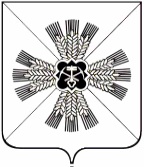 РОССИЙСКАЯ ФЕДЕРАЦИЯКЕМЕРОВСКАЯ ОБЛАСТЬПРОМЫШЛЕННОВСКИЙ МУНИЦИПАЛЬНЫЙ РАЙОНСОВЕТ НАРОДНЫХ ДЕПУТАТОВПРОМЫШЛЕННОВСКОГО МУНИЦИПАЛЬНОГО РАЙОНА6-ой созыв, 11-е заседаниеРЕШЕНИЕот 25.04.2019 № 68пгт. ПромышленнаяО внесении дополнений в решение Совета народных депутатов Промышленновского муниципального района от 17.10.2013 № 10                  «О муниципальном дорожном фонде Промышленновского муниципального района» ( в редакции решения от 16.10.2014 № 84)В соответствии с Бюджетным кодексом Российской Федерации, Федеральным законом от 06.10.2003 № 131-ФЗ «Об общих принципах организации местного самоуправления в Российской Федерации», руководствуясь Уставом Промышленновского муниципального образования, Совет народных депутатов Промышленновского муниципального районаРЕШИЛ:1. Внести в решение Совета народных депутатов Промышленновского муниципального района от 17.10.2013 № 10 «О муниципальном дорожном фонде Промышленновского муниципального района» (в редакции решения от 16.10.2014 № 84) (далее – решение) следующие дополнения:1.1. раздел III решения «Использование бюджетных ассигнований дорожного фонда» изложить в следующей редакции:«3.1. Использование бюджетных ассигнований Дорожного фонда осуществляется в соответствии с муниципальными правовыми актами в сфере дорожного хозяйства, в том числе муниципальными целевыми программами, сводной бюджетной росписью.3.2. Бюджетные ассигнования дорожного фонда направляются на:- проектирование, строительство, реконструкцию, капитальный ремонт, ремонт и содержание автомобильных дорог общего пользования местного значения, в том числе искусственных сооружений, расположенных на них;- капитальный ремонт и ремонт дворовых территорий многоквартирных домов, проездов к дворовым территориям многоквартирных домов населенных пунктов;- предоставление бюджетам поселений межбюджетных трансфертов на капитальный ремонт, ремонт и содержание автомобильных дорог общего пользования населенных пунктов и искусственных сооружений на них;- осуществление иных мероприятий в отношении автомобильных дорог.Бюджетные ассигнования Дорожного фонда, не использованные в текущем финансовом году, направляются на увеличение бюджетных ассигнований Дорожного фонда в очередном финансовом году».2. Решение подлежит обнародованию на официальном сайте администрации Промышленновского муниципального района в сети Интернет.3. Контроль за исполнением настоящего решения возложить на комиссию по вопросам бюджета, налоговой политики и финансам                    (А.С. Минаков).4. Настоящее решение вступает в силу с даты подписания.ПредседательСовета народных депутатов Промышленновского муниципального районаТ.П. МотрийГлаваПромышленновского муниципального районаД.П. Ильин